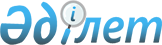 Об установлении квоты рабочих мест для трудоустройства лиц, состоящих на учете службы пробации
					
			Утративший силу
			
			
		
					Постановление акимата Акжарского района Северо-Казахстанской области от 23 апреля 2019 года № 103. Зарегистрировано Департаментом юстиции Северо-Казахстанской области 25 апреля 2019 года № 5369. Утратил силу постановлением акимата Акжарского района Северо-Казахстанской области от 5 августа 2021 года № 155
      Сноска. Утратил силу постановлением акимата Акжарского района Северо-Казахстанской области от 5.08.2021 № 155 (вводится в действие по истечении десяти календарных дней после дня его первого официального опубликования).
      В соответствии подпунктом 7) статьи 9 Закона Республики Казахстан от 6 апреля 2016 года "О занятости населения", Правилами квотирования рабочих мест для трудоустройства лиц, состоящих на учете службы пробации, утвержденными приказом Министра здравоохранения и социального развития Республики Казахстан от 26 мая 2016 года № 412 "Об утверждении Правил квотирования рабочих мест для трудоустройства граждан из числа молодежи, потерявших или оставшихся до наступления совершеннолетия без попечения родителей, являющихся выпускниками организаций образования лиц, освобожденных из мест лишения свободы, лиц, состоящих на учете службы пробации" (зарегистрировано в Реестре государственной регистрации нормативных правовых актов под №13898), акиматАкжарского района Северо-Казахстанской области ПОСТАНОВЛЯЕТ:
      1. Установить квоту рабочих мест для трудоустройствалиц, состоящих на учете службы пробации, согласно приложению к настоящему постановлению.
      2. Коммунальному государственному учреждению "Отдел занятостии социальных программ акимата Акжарского района Северо-Казахстанской области" в установленном законодательством Республики Казахстан порядке обеспечить:
      1) государственную регистрацию настоящего постановления в Департаменте юстиции Северо-Казахстанской области;
      2) в течение десяти календарных дней со дня государственной регистрации настоящего постановления направление его копии в бумажном и электронном виде на государственном и русском языках в Северо-Казахстанский областной филиал Республиканского государственного предприятия на праве хозяйственного ведения "Республиканский центр правовой информации" Министерства юстиции Республики Казахстан для официального опубликования и включения в Эталонный контрольный банк нормативных правовых актов Республики Казахстан;
      3) размещение настоящего постановления на интернет-ресурсе акимата Акжарского района после его официального опубликования.
      3. Контроль за исполнением настоящего постановления возложить на курирующего заместителя акима Акжарского района Северо-Казахстанской области.
      4. Настоящее постановление вводится в действие по истечении десяти календарных дней после дня его первого официального опубликования. Квота рабочих мест для трудоустройства лиц, состоящих на учете службы пробации 
					© 2012. РГП на ПХВ «Институт законодательства и правовой информации Республики Казахстан» Министерства юстиции Республики Казахстан
				
      Аким района 

Е. Мадьяров
Приложение к постановлению акимата Акжарского района Северо-Казахстанской области от "23" апреля 2019 года № 103
Наименование организации
Количество рабочих мест
Процент квоты
Количество рабочих мест согласно установленной квоты (человек)
Товарищество с ограниченной ответственностью "СХПСарыбай Инвест"
25
4%
1
Товарищество с ограниченной ответственностью "Талшык Астык LTD"
92
2%
2